Comune di San Vito Romano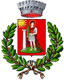  Città Metropolitana di Roma CapitaleVia Borgo Mario THEODOLI, 34 – Cap.00030 SERVIZI DEMOGRAFICI e CIMITERIALIPec: demograficisanvitoromano@pec.cittametropolitanaroma.gov.itMail: demografici@comune.sanvitoromano.rm.it             Tel:  06.9571006 interno 3DITTE ACCREDITATE NELL’ALBO PER L’EFFETTAZIONE DEI SERVIZI DI ESUMAZIONE, ESTUMULAZIONE E TRASLAZIONE SALME:- MAG srl di TROIANI MARCO – Via Amedeo Quaresima n. 7 – San Vito Romano; 3384048933, 069571540- ONORANZE FUNEBRI LE NINFE s.r.l.s. – Via Borgo Mario Theodoli n. 119 – San Vito Romano; 3662845766, 069571559